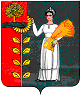 ОТДЕЛ ОБРАЗОВАНИЯАДМИНИСТРАЦИИ ДОБРИНСКОГОМУНИЦИПАЛЬНОГО РАЙОНА ЛИПЕЦКОЙ ОБЛАСТИП Р И К А З28.09.2017 г.									№ 243п. Добринка Об организации отдыха, оздоровления, занятости детей и подростков в период осенних каникул 2017 года.Во исполнение Постановления главы администрации Добринского муниципального от 06.02.2017 № 55  «Об организации отдыха, оздоровления и занятости детей и подростков в каникулярные периоды 2017 года», в целях обеспечения отдыха, оздоровления, занятости детей и подростков в период летних каникул 2017 года и на основании плана работы отдела образования ПРИКАЗЫВАЮ:1. Руководителям образовательных учреждений:1.1 Организовать работу лагерей с дневным пребыванием с 30 октября в течение 5 календарных дней.  (Приложение № 1)1.2 Обеспечить качественное двухразовое питание в оздоровительных лагерях с дневным пребыванием детей и подростков из расчета 155 руб. 44 коп. в день на ребенка.1.3 Обеспечить высокое качество предоставления услуги по организации отдыха и оздоровления.1.4 Создать условия для оздоровления, развития индивидуальных способностей, нравственного воспитания детей и подростков, посещающих оздоровительные лагеря с дневным пребыванием.1.5 Привлечь к отдыху детей склонных к правонарушениям и находящихся в трудной жизненной ситуации.1.6 Обеспечить выполнение мер по соблюдению техники безопасности  педагогами и учащимися.1.7 Обеспечить работу кружков и секций в период работы оздоровительных лагерей с дневным пребыванием детей и подростков.1.8 Обеспечить реализацию программ оздоровительных лагерей с дневным пребыванием детей и подростков.2. Начальникам лагерей:2.1 Предоставить в трёхдневный срок после окончания смены оздоровительного лагеря с дневным пребыванием реестр оздоровленных детей и табель посещаемости детей в МБУ «Бухгалтерия учреждений образования».2.2 Отчет о работе оздоровительных лагерей с дневным пребыванием детей и подростков по форме  (Приложение 2) направить в отдел образования  до  10.11.2017 года.3. Главному специалисту-эксперту Свиридовой Л.В. обеспечить  проведение мониторинга по оценке качества организации оздоровительной кампании и организации питания в общеобразовательных учреждениях в 2017 году.4. Контроль исполнения приказа возложить на Свиридову Л.В, главного специалиста-эксперта отдела образования.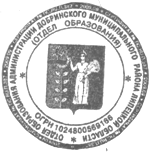 Начальник										И.М. Немцева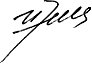  									Приложение 1			 			к приказу 							от 28.09.2017г. № 243Планированиеотдыха и оздоровления детей в общеобразовательных учреждениях в период осенних каникул 2017 года.Приложение 2к приказу от 28.09.2017 г. №243Отчетпо итогам оздоровления и отдыха детей и подростков в оздоровительном учреждении1.Категории оздоровленных детей, оказавшихся в трудной жизненной ситуации:2. КадрыНачальник лагеря: ____________________                     _______________________________				(подпись)                                                                     (Ф.И.О.)Наименование ОУосеньМОУ СОШ с.В.Матренка41МОУ лицей № 1 п.Добринка156МОУ СОШ № 2 п.Добринка154МОУ СОШ с. Дубовое     34филиал  в  с. Хворостянка0МОУ СОШ с. Мазейка  32филиал в с.Березнеговатка21МОУ СОШ с. Нижняя Матренка16МОУ гимназия с. Ольговка125филиал в с. Тихвинка25МОУ СОШ пос. Петровский  64МОУ СОШ с. Пушкино        50МОУ СОШ №1 ст. Хворостянка30МОУ СОШ с. Талицкий Чамлык50филиал  с. Паршиновка27МОУ ДОД ДООЦ (ФКиС) 0МОУ ДОД ДЮЦ "Ритм" п.Добринка0ИТОГО: осень-14825ОУДети-сиротыДети, находящиеся под опекойДети-инвалидыДети, состоящие на учете вПДН и КДНиЗПДети измалообесп. семейДети измногодетных семейДети с хронической патологиейОУНачальник лагеря (ФИО)количествоколичествоколичествоОУпедагогов, работающих в лагерепедагогов дополнительного образования, работающих в лагерепрактикантов, работающих в лагере